First Name of Application CV No 1644270Whatsapp Mobile: +971504753686 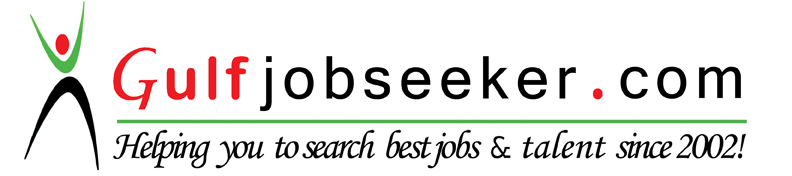 To get contact details of this candidate Purchase our CV Database Access on this link.http://www.gulfjobseeker.com/employer/services/buycvdatabase.php OBJECTIVEHard working professional with over 10 year experience in corporate business sector in the Philippines and more than 8 years in the Gulf area. To seek a challenging position suites my credential with core experience in Secretarial & Office Administration, Documentation Control, Front Office Management, Helpdesk and Coordination with Multi-national companies.SKILLS / STRENGTHGone through wide spectrum activities of general office administration.Secretarial and legal function of proprietary concerns.Good communication and analytical skills and positive dealings with the employees.Effective interface with senior management in-house functions and outside agencies.Front office management and telephone operation.Able to demonstrate professional, personal demeanor in a team-based environmentExtensive interpersonal skill in communication with delegates and customers.Extensive experience of files and records management, secretarial activities, and clerical tasks.Independent and self-motivated professional will excellent research and writing skillsSolid understanding of construction practices and business management conceptsProfound knowledge of report-preparation and file maintenance.Extensive personal computer skill includes Internet browsing, Microsoft Office (MS Word & MS Excel and Outlook, Power Point and Visio).Extensive experience in using Aconex or similar electronic data management systemKnowledge in Smart EDMS (Electronic Document Management System)CAREER SUMMARYAl Fara’a Group						       April 2011 – up to presentAl Ain, Abu Dhabi, UAEExecutive SecretaryResponsibilities:Reports directly to the Chairman.Drafting letters and correspondences.Performed administrative and secretarial duties with wide latitude for exercising discretion and judgment. Acted as liaison and maintained open lines of communication among senior executives, board members, shareholders, middle management and administrative staff.Review and proofread documents for Chairman’s signature.Collaborate with various levels of site operations team and management to gather information pertaining to key issues.Setup and coordinate meetings and conferences. Create, transcribe, and distribute meeting agendas and minutes. Answer telephones and handle in appropriate manner. Perform general clerical duties to include but not limited to: photocopying, faxing, mailing, and filing. Controls incoming & outgoing documentation which includes verifying the completeness/accuracy of document information, numbering documents, coordinating reproduction, distributing and filing.Maintain confidential records and filing of reports, correspondence, statistics and related material for ease of retrievalCreate, update & maintain internal & external customer / client data base including Email ID, Telephone nos., address and other important data as required by the top management.Coordinate project-based work. Coordinate and facilitate the diary / calendar to arrange appointments, meetings with external clients and government authorities.Provide update on status of issues and prepare brief for Chairman before scheduled meetings.Make domestic and foreign travel arrangements; prepare itineraries; maintain all travel records.Work closely with the HR and Administrative Team.Supports Cost Control Department and directly reporting to Group Projects Control Director Other duties as assigned.ALDAR BESIX LLC	           				  April 2008 – March 2011Abu Dhabi, UAEProject: FERRARI WORLD THEME PARK YAS ISLANDExecutive Secretary Reporting to the Deputy Project Director Responsibilities:Screening telephone calls, enquiries and requests, and handling them when appropriate.Organizing and maintaining diaries and making appointments.Dealing with correspondence and writing letters, and taking dictation and minutes.Carrying out background research and presenting findings into subjects the manager is dealing with.Organizing meetings  and ensuring the manager is well-prepared for meetingsLiaising with contractors and other staff related to operations matter.Standing in for the Manager and making decisions and delegating work to others in their absence.Liaising with the operation’s department personnel and provide administrative support.Maintenance of importance correspondences & control of important documents / records / reports using Aconex and electronic filing.Regulate the transmission of all projects documents (drawings, procedures, correspondences and administrative documents) between the company, partners and contractors through Aconex.Prepare documentation and status reports.BIN HAFEEZ GENERAL CONTRUCTING ESTABLISHMENT   January 2007 – March 2008Abu Dhabi, UAEHelpdesk/Secretary/IT CoordinatorResponsibilities:Attending HELPDESK transactions such as receiving emails, sorts logs and distributes as required.Types all kinds of correspondence and reports.Receives telephone calls and visitors. Gives answers to routine questions or takes messages and refers other matters to appropriate personnel.Creates and maintains filing systems, records, and indices, including files of a confidential nature.Keeps reference files and policy manuals up-to-date by adding and deleting obsolete information.Operates personal computer or similar equipment as required to satisfactorily perform work assignments.Arranges travel itineraries as required.Provides work direction to IT personnel as required.Operates fax machine and scanner.Liaising with different clients and suppliers to follow ups items related to IT.Performs any other clerical or miscellaneous duties as requested by the IT ManagerNENITA QUALITY FOODS CORP. 			               July 2004 – September 2006Davao City, PhilippinesProduction SupervisorResponsibilities:Hold the position of production supervisor and leading around 110 subordinates and employees both processing and slaughterhouse.Directing, coordinating and monitoring sectional processes, procedures, plans and evaluations to guarantee the standard running conditions and productivity of the operation in accordance with the daily and monthly schedules.Responsible in the implementation of Quality Control and its procedures.Responsible and one of the team leaders in the implementation of Hazard Analysis Critical Control Points (HACCP) and its procedures.Responsible in the standard implementation of processes and parameters of each product.Maintains work flow by monitoring steps of the process; setting processing variables; observing control points and equipment; monitoring personnel and resources; studying methods; implementing cost reductions; developing reporting procedures and systems; facilitating corrections to malfunctions within process control points; initiating and fostering a spirit of cooperation within and between departments.Completes production plan by scheduling and assigning personnel; accomplishing work results; establishing priorities; monitoring progress; revising schedules; resolving problems; reporting results of the processing flow on shift production summaries.Maintains quality service by establishing and enforcing organization standards.Ensures operation of equipment by calling for repairs; evaluating new equipment and techniques.Coordinate with government agencies for necessary approvals of products.Assisting ISO representatives for internal auditing.NENITA QUALITY FOODS CORP.		                          March 2000 – July 2004Davao City, PhilippinesProduction AssistantResponsibilities:Make daily specific manpower schedules for each personnel.Supervise and monitor the whole operation from processing, canning and warehousing.Ensure that Good Manufacturing Practice (GMP) and hygiene and sanitation of the company are properly implemented.See to it that all standards parameters of producing meat products are properly followed.See to it that production yields are always within the standards.NENITA QUALITY FOODS CORP.			      	    July 1996 – March 2000Davao City, PhilippinesQuality Assurance In-Line Inspector/MicrobiologistResponsibilities:Conduct formal and technical audit for all supplier and categorized them as high, medium and low.Conducted weekly and monthly microbial and process audits in all finished products to check the possible contamination.Conduct weekly swab test in all production personnel to check if they followed proper hygiene and sanitation.Make and submit reports on the results of the tests and suggest some possible solution to lessen microbial contamination.Responsible in the proper monitoring of processes and its standard procedures of the operations.SEMINARS AND TRAINING ATTENDED  Trainor’s Training Program		Waste Management Training		Work Attitude Enhancement Program Hazard Analysis Critical Control Points (HACCP)PROFESSIONAL QUALIFICATION - Bachelor of Science in Food Technology – Xavier University Ateneo de Cagayan, Cagayan de Oro City, Philippines.